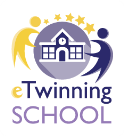 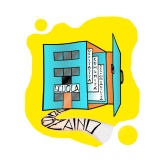 Ai dirigenti ambito 005 USR UMBRIAAi docenti neoassuntiA Flavio LottiA Franco LorenzoniE p.c. alla dirigente tecnica Sabrina Boarelli, USR UmbriaOGGETTO: incontro finale percorso di formazione in presenza docenti neo assunti.                  26 Maggio 2020, ore 15,00-18,00.L’incontro conclusivo del percorso formativo in presenza, organizzato dalla scuola Polo per la formazione dell’Ambito 005 USR Umbria, per i docenti neo assunti,  verrà svolto nella modalità video conferenza on line il 26 Maggio 2020, dalle ore 15,00 alle ore 18,00.Si allega il link all’evento: meet.google.com/bad-othm-rhb.Tale link andrà copiato ed incollato sulla barra degli indirizzi del browser. Sarebbe opportuno collegarsi con qualche minuto di anticipo per verificare tutte le questioni legate alla partecipazione on line.Per la firma della presenza, all’inizio ed al termine dell’incontro, sarà effettuato un appello e saranno riportati i nomi sul registro direttamente dalla dirigente dell’ambito, quindi non è necessario che i docenti che hanno svolto il percorso visiting ricevano un account.  Qualora i formatori richiedessero lo svolgimento di un’attività cooperativa on line, si procederà senz’altro a predisporre degli account anche per chi non ne fosse in possesso, questa eventualità, sarà comunicata successivamente agli interessati.L’incontro conclusivo si svolge in modalità interattiva sulle tematiche dell’Agenda 2030, in particolare in relazione al Goal 4.Interventi:Flavio Lotti: educazione alla sostenibilità ed educazione civica leggendo il tempo presente.Franco Lorenzoni: quale valutazione per garantire a tutti il pieno diritto all’istruzione ed alla partecipazione, con riferimento alle nuove emergenze, alla didattica a distanza ed ai nuovi scenari della scuola della Costituzione.Chi non avesse inviato la copia del documento di identità è pregato di farlo prima della data dell’incontro tramite mail, all’indirizzo: tric816004@istruzione.it.Si riporta il link al modulo google del questionario di monitoraggio USR Umbria da compilare entro il 10 Giugno 2020: https://forms.gle/jXadYJyTRWEzCFCP9 .Nella parte finale dell’incontro sarà possibile chiedere informazioni e chiarimenti. Si allega alla presente una nota relativa agli adempimenti finali.Cordiali saluti.IL DIRIGENTE SCOLASTICOStefania CornacchiaFirma autografa sostituita a mezzo stampa ai sensi dell’art. 3 comma 2 del d.lgs. n.39/1993 ISTITUTO COMPRENSIVO “TEN. F. PETRUCCI”Via  Ten. F. Petrucci, 16 – 05026 Montecastrilli (TR)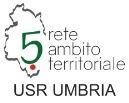 Tel./Fax Uff.Segret. 0744 940235 –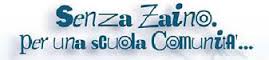 www.comprensivomontecastrilli.edu.ittric816004@istruzione.it